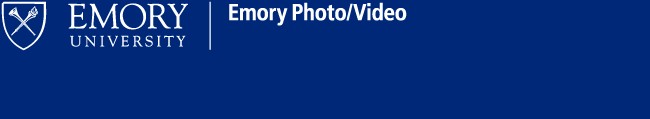 Emory  Photo/Video    1762 Clifton RoadSuite  1350  Atlanta,  GA  30322  Main:  404.727.6227  Emory Photo/Video Consent FormI,                                                                                                          ,  grant Emory Photo/Video permission to use any photographs in Emory’s own publications or in any other broadcast,print,  or  electronic  media,  including—without  limitation—newspaper, radio,  television,  magazine,  internet.  I  waive  any  right  to  inspect  or  approve  my  depictions  in  these  works.    I  agree  that  Emory  University  may  use  such  photographs  of  me  with  or  without  my  name  and  for  any  lawful  purpose,  including  for  example  such  purposes  as  publicity,  illustration,  advertising,  and  Web  content.  I  have  read  and  understand  the  above:  Signature	  _________________________________  Printed  name  ______________________________  Organization  Name  (if  applicable)   ___ Urban Health Initiative__ _ Address  __________________________________  Date  _____________________________________  Signature,  parent  or  guardian  _____________________________  (if  under  age  18)  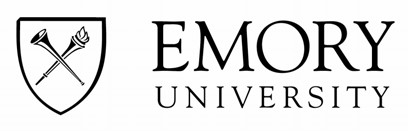 EMORY UNIVERSITY VOLUNTEER REQUEST FORM I, _____________________________________, wish to donate my services as a Volunteer to the ________Urban Health Initiative______________ of Emory University for humanitarian and public services purposes to further research, education, and knowledge.  I desire to volunteer under such circumstances and during such times as may be mutually acceptable to Emory University and me.  I volunteer my services willingly, without coercion or threat or penalty, for my own personal knowledge and satisfaction for the public benefit. I volunteer my services without promise of compensation or other payment, advancement or reward.  I acknowledge that I have read and have had the opportunity to ask questions concerning this Volunteer Request and that I understand it.    ___________________			_______________________________________		Date 	                                                           Volunteer’s Signature   ___________________			_______________________________________		Date	                                                           Parent/Guardian’s Signature	 (Parent/Guardian’s signature required if participant is under the age of 18)  RELEASE – VOLUNTEER REQUEST FORM 		REVISED 06/2008  	 		REVISED BY HR COMMS 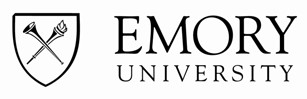 RELEASE, COVENANT NOT TO SUE AND ASSUMPTION OF RISK Emory University has made arrangements that will permit me to engage in the following activity:   	___________________________________________________________________  	___________________________________________________________________  _______________________________________________________________________	 I acknowledge that I have chosen to participate in this activity and that my participation in this activity is not required in any way by Emory University.  I understand that Emory University does not guarantee the competency or mental or physical condition of any person associated with this activity, the physical condition of any facility or equipment used in connection with this activity, or the suitability of this activity for my participation. I further understand that Emory University does not provide me with any insurance, whether health, accident or otherwise, in connection with this activity and I state that I am covered by an accident and health insurance policy.  I am aware that there are risks, hazards and dangers inherent in such activity, the nature of which have been explained to me. I understand that the risks involved in participation in this activity may include damage to property, bodily injury, exposure to pathogens and other biological and chemical hazards and death. I nonetheless choose to participate in this activity in spite of such risks, and I assume all risks of such danger.  I further agree that in consideration of being permitted to participate in this activity by Emory University, I assume all risks associated with the activity including personal injury or death that may be sustained by me in any way connected with the activity. RELEASE, COVENANT NOT TO SUE AND WAIVER I agree that for the consideration of Emory University’s allowing me to participate in the activity described herein, I release, covenant not to sue and forever discharge Emory University and its trustees, officers, agents, employees and students of any and from all claims, demands, rights, and causes of action of whatever kind of nature, including but not limited to, negligence, arising from and by reason of any and all known and unknown, foreseen and unforeseen bodily and personal injuries, damage to property, and the consequences thereof, including death, resulting from my participation in, or in any way connected with, such activity.  By signing this document, I acknowledge that I have read this document, and have had the opportunity to ask questions concerning this document before signing, and agree to be bound by all the above.  _______________________ 				     ___________________________________________                     Date 	                                                          	                                   Participant’s Signature (Married volunteers, please see second page for signature for spouse) ________________________			                    __________________________________________	                   Date	                                                                                                  Parent/Guardian’s Signature	 (Parent/Guardian’s signature required if participant is under the age of 18) PAGE 1 OF 2  RELEASE – COVENANT NOT TO SUE AND ASSUMPTION OF RISK 	REVISED 06/2008  	 	REVISED BY HR COMMS RELEASE, COVENANT NOT TO SUE AND WAIVER SIGNATURE OF SPOUSE REQUIRED FOR MARRIED PARTICIPANTS  I have read the Release and Assumption of Risk signed by my spouse, and in consideration of the premises stated, I hereby release, covenant not to sue and discharge Emory University and its respective trustees, officers, agents, employees, and students of and from all claims, liabilities, damages, or loss arising out of, or in any way related to, participation by my spouse in such activities.   	____________________________________  	         Name of Participating Spouse _____________________                              ____________________________________                       Date 	 						Participant’s Signature PAGE 2 OF 2 RELEASE – COVENANT NOT TO SUE AND ASSUMPTION OF RISK 	REVISED 06/2008 RELEASE – COVENANT NOT TO SUE AND WAIVER 	 	REVISED BY HR COMMS 